Маркович М.М.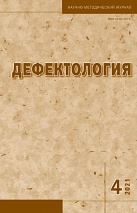 Гипертекст как электронное образовательное средство// Дефектология. 2021. № 4. С. 46-50.Аннотация. В статье исследуется роль гипертекстовых технологий в современном образовательном процессе. На основе анализа литературных источников представлена характеристика понятия «гипертекст», раскрыты его признаки, типология, основные структурные компоненты; рассмотрены возможности и преимущества использования гипертекста в обучении учащихся с условно нормативным развитием. Описаны некоторые способы создания электронных гипертекстовых образовательных ресурсов.Ключевые слова: гипертекст, гипертекстовые технологии, образовательный гипертекст, мультимедийные обучающие системы.